St. Gabriel Newsletter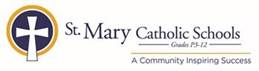 September 9th, 2020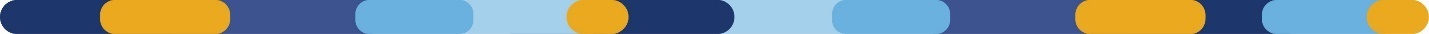 New Staff:We welcome Megan Hafenbreadl to our SG community.  Megan will be in the 4K MWF classroom beginning on Wednesday this week.  She will also be part of our ASC team.  Megan comes to us with many talents.  Her parents were both in education for more than 30 years, she has led religious education programming in grades K-8, and is currently a student studying online through Loyola University.  We welcome Megan.Covid Update:While our school system has created new policies and procedures making student safety our number #1 priory, we have also created a Covid Screener position to insure student and family safety.  This screener will be the direct liaison between families and our health departments in the event of Covid exposure.  Maryann Slavinsky is our Covid Screener.  Her contact information is… Phone 920-716-7139 and Email studentsafety@smcatholicschools.orgPlease contact Lisa Olson if your child has allergies lolson@smcatholicschools.org.  As we work to keep our building safe for all, this is helpful information as we assess student health within the building during the school day.As a reminder, please do not send kids to school if they are experiencing…Fever in the last 48 hoursCough, shortness of breathDifficulty breathingNew headacheNew loss of taste or smellMuscle pain or chillsNausea, vomiting or diarrheaOr experienced a close contact with confirmed case of COVID-19End of the Day Procedures:Teachers will bring all students in a staggered format to the parking lot.  After school care and bus students will be dropped off at appropriate areas while in transition to parking lot.  Please collect/load students and exit property in a timely fashion so that congregation and congestion is limited. Virtus Training:All adults that would like to volunteer in the school in any capacity must complete this training, application, and background check prior to volunteering.  Please click the link for more information. https://www.gbdioc.org/protecting-our-children/virtus Please note that during our pandemic, volunteers are used in an extremely limited capacity and assigned to business activities that are deemed essential to the maintenance of our schools.  Important Dates:                     Thursday, September 10th 		Mass 8:15AMFriday, September 11th 		Ice pops at lunch recess from PTOThursday, September 17th 		Mass 8:15AMFriday, September 25th 		No School…Professional Development DayAfter School Care:Space is limited in the ASC program.  Please be sure you have filled out enrollment forms and sign up through our link.https://www.signupgenius.com/go/30e0949a5a82aa0f85-afterClothing:We have gently used dress code clothing available for our students.  Please make an appointment with Lisa Olson to view our clothing.  lolson@smcatholicschools.orgThank you:Thank you, parents, for all that you do.  Our students and staff are safer because of your outstanding efforts with your kids.  Our school procedures for Covid safety are excellent.  We are so blessed to have this school community.  A message of gratitude from SMCS Superintendent Tim Schigur.https://youtu.be/XcquFaLA7L8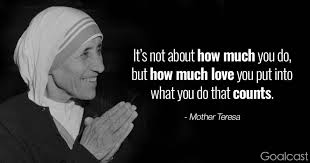 